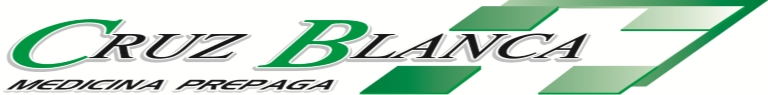 02 de mayo  de 2022.-Sr Asociado: Informamos a Ud. que el Ministerio de Salud  mediante la Resolución Nro. 867/2022 dispuso  aumentos generales, complementarios y acumulativos en las cuotas mensuales de las Medicinas Prepagas.Por tal motivo las cuotas se incrementaran en un   8%  a partir de la cuota del corriente mes de Mayo,  más el  10% a partir de la cuota de Junio de 2022 , más un 4 % a partir de la cuota de Julio de 2022.-No desconocemos los inconvenientes y dificultades económicas por las que atraviesa la sociedad toda.Gracias por seguir acompañándonos.Los saludamos afectuosamente.La Dirección. 